Муниципальное дошкольное образовательное учреждение«Кулицкий детский сад»ПРИЛОЖЕНИЯк основной образовательной программедошкольного образовательного учреждения«Кулицкий детский сад»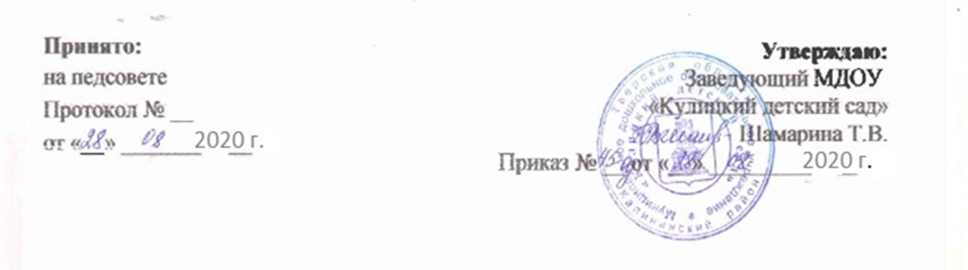 2020-2021 учебный год.Внесены изменения в следующие пункты программыПриложение 11.2.3.Возможные достижения воспитанников на разных возрастных этапах дошкольного детства.У ребенка сформированы умения и навыки, необходимые для осуществления различных видов детской деятельности.Группа раннего возраста (1,6- 3 года)Игровая деятельность:● принимает участие в играх (подвижных, театрализованных, сюжетно-ролевых),● проявляет интерес к игровым действиям сверстников;● может играть рядом, не мешать другим детям, подражать действиям сверстника;● эмоционально откликается на игру, предложенную взрослым, подражает его действиям, принимает игровую задачу;● проявляет желание самостоятельно подбирать игрушки и атрибуты для игры,использует предметы-заместители;● самостоятельно выполняет игровые действия с предметами, осуществляет перенос действий с объекта на объект;● общается в диалоге с воспитателем;● в самостоятельной игре сопровождает речью свои действия. Следит за действиями героев кукольного театра.Коммуникативная деятельность:● может по просьбе взрослого или по собственной инициативе рассказать об изображенном на картинке, об игрушке, о событии из личного опыта;● сопровождает речью игровые и бытовые действия;● слушает небольшие рассказы без наглядного сопровождения;● имеет первичные представления о себе: знает свое имя, свой пол, имена членов своей семьи;● имеет первичные представления об элементарных правилах поведения в детском саду, дома, на улице и соблюдает их;● соблюдает правила элементарной вежливости; ● умеет по словесному указанию взрослого находить предметы по названию, цвету, размеру;● отвечает на простейшие вопросы («кто?», «что?», «что делает?»);● выполняет простейшие поручения взрослого.Познавательно-исследовательская деятельность:● различает и называет предметы ближайшего окружения;● узнает и называет некоторых домашних и диких животных, их детенышей;● различает некоторые овощи, фрукты (1-2 вида);● различает некоторые деревья ближайшего окружения (1-2 вида);● может образовать группу из однородных предметов;● различает один и много предметов;● различает большие и маленькие предметы, называет их размер. Узнает шар и куб;● проявляет интерес к окружающему миру природы, участвует в сезонных наблюдениях;● имеет первичные представления о себе как о человеке, знает названия основных ● частей, тела, их функции.Восприятие художественной литературы:● проявляет эмоциональную отзывчивость на доступные возрасту литературно-художественные произведения (потешки, песенки, сказки, стихотворения);● слушает доступные по содержанию стихи, сказки, рассказы. При повторном чтении проговаривает слова, небольшие фразы;● рассматривает иллюстрации в знакомых книжках с помощью педагога.Трудовая деятельность:● выполняет простейшие трудовые действия (с помощью педагогов). Наблюдает за трудовыми процессами воспитателя в уголке природы;● самостоятельно или при небольшой помощи взрослого выполняет доступные возрасту гигиенические процедуры, владеет доступными возрасту навыками самообслуживания;● умеет самостоятельно одеваться и раздеваться в определенной последовательности;● проявляет навыки опрятности (замечает непорядок в одежде, устраняет его при небольшой помощи взрослых);● при небольшой помощи взрослого пользуется индивидуальными предметами (носовым платком, салфеткой, полотенцем, расческой, горшком);● умеет самостоятельно есть.Конструктивная деятельность:● различает основные формы деталей строительного материала;● с помощью взрослого сооружает разнообразные постройки, используя большинство форм;● проявляет желание строить самостоятельно;● разворачивает игру вокруг собственной постройки;● ориентируется в помещении группы и участка детского сада.Изобразительная деятельность:● принимает активное участие в продуктивной деятельности (рисование, лепка, аппликация);● знает, что карандашами, фломастерами, красками и кистью можно рисовать;● различает красный, синий, зеленый, желтый, белый, черный цвета.● умеет раскатывать пластилин прямыми и круговыми движениями кистей рук; отламывать от большого куска, маленькие кусочки, сплющивает их ладонями; соединять концы раскатанной палочки, плотно прижимая их друг к другу;● лепит несложные предметы; аккуратно пользуется пластилином.Музыкальная деятельность:● узнает знакомые мелодии и различает высоту звуков (высокий - низкий);● вместе с воспитателем подпевает в песне музыкальные фразы;● двигается в соответствии с характером музыки, начинает движение с первыми звуками музыки;● умеет выполнять движения: притопывать ногой, хлопать в ладоши, поворачивать кисти рук;● называет музыкальные инструменты: погремушки, бубен;● проявляет эмоциональную отзывчивость на доступные возрасту музыкальные произведения, различает веселые и грустные мелодии.Двигательная деятельность:● умеет ходить и бегать, не наталкиваясь на других детей;● может прыгать на двух ногах на месте, с продвижением вперед и т.д.; ● умеет брать, держать, переносить, класть, бросать, катать мяч; ● умеет ползать, подлезать под натянутую веревку, перелезать через бревно, лежащее на полу;● проявляет положительные эмоции в процессе самостоятельной двигательнойдеятельности;Безопасность:● соблюдает элементарные правила поведения в детском саду; ● соблюдает элементарные правила взаимодействия с растениями и животными;● имеет элементарные представления о правилах дорожного движения.Разновозрастная группа (3-4 года; 4-5 лет)Игровая деятельность:● может принимать на себя роль, непродолжительно взаимодействовать со сверстниками в игре от имени героя;● умеет объединять несколько игровых действий в единую сюжетную линию; отражать в игре действия с предметами и взаимоотношения людей;● способен придерживаться игровых правил в дидактических играх;● способен следить за развитием театрализованного действия и эмоционально на него отзываться (кукольный, драматический театры);● разыгрывает по просьбе взрослого и самостоятельно небольшие отрывки из знакомых сказок; ● может самостоятельно подбирать атрибуты для той или иной роли; дополнять игровую обстановку недостающими предметами, игрушками;● имитирует движения, мимику, интонацию изображаемых героев. Может принимать участие в беседах о театре (театр—актеры—зрители, поведение людей в зрительном зале).Коммуникативная деятельность:● умеет в быту, в самостоятельных играх посредством речи налаживать контакты,● взаимодействовать со сверстниками;● рассматривает сюжетные картинки;● отвечает на разнообразные вопросы взрослого, касающегося ближайшего окружения;● использует все части речи, простые нераспространенные предложения и предложения с однородными членами; ● пересказывает содержание произведения с опорой на рисунки в книге, на вопросы● воспитателя;● называет произведение (в произвольном изложении), прослушав отрывок из него;● может прочитать наизусть небольшое стихотворение при помощи взрослого.Познавательно-исследовательская деятельность:● называет знакомые предметы, объясняет их назначение, выделяет и называет признаки (цвет, форма, материал);● ориентируется в помещениях детского сада;● называет свой город (поселок, село);● знает и называет некоторые растения, животных и их детенышей;● выделяет наиболее характерные сезонные изменения в природе;● умеет группировать предметы по цвету, размеру, форме (отбирать все красные, все большие, все круглые предметы и т.д.);● может составлять при помощи взрослого группы из однородных предметов и выделять один предмет из группы;● умеет находить в окружающей обстановке один и много одинаковых предметов;● правильно определяет количественное соотношение двух групп предметов; понимает конкретный смысл слов: «больше», «меньше», «столько же»;● различает круг, квадрат, треугольник, предметы, имеющие углы и крутую форму;● понимает смысл обозначений: вверху — внизу, впереди — сзади, слева — справа, на, над - под, верхняя - нижняя (полоска);● понимает смысл слов: «утро», «вечер», «день», «ночь»;● использует разные способы обследования предметов, включая простейшие опыты;● способен устанавливать простейшие связи между предметами и явлениями, делать простейшие обобщения.Трудовая деятельность:● умеет самостоятельно одеваться и раздеваться в определенной последовательности;● может помочь накрыть стол к обеду;● кормит рыб и птиц (с помощью воспитателя);● приучен к опрятности (замечает непорядок в одежде, устраняет его при небольшой помощи взрослых);● способен самостоятельно выполнять элементарные поручения, преодолевать небольшие трудности.Конструктивная деятельность:● знает, называет и правильно использует детали строительного материала. ● умеет располагать кирпичики, пластины вертикально; ● изменяет постройки, надстраивая или заменяя одни детали другими.Изобразительная деятельность:● изображает отдельные предметы, простые по композиции и незамысловатыепо содержанию сюжеты;● подбирает цвета, соответствующие изображаемым предметам;● правильно пользуется карандашами, фломастерами, кистью и красками;● умеет отделять от большого куска пластилина небольшие комочки, раскатывать их прямыми и круговыми движениями ладоней;● лепит различные предметы, состоящие из 1-3 частей, используя разнообразные приемы лепки;● создает изображения предметов из готовых фигур;украшает заготовки из бумаги разной формы;● подбирает цвета, соответствующие изображаемым предметам и по собственному желанию; умеет аккуратно использовать материалы.Музыкальная деятельность:● слушает музыкальное произведение до конца;● узнает знакомые песни;● различает звуки по высоте (в пределах октавы);● замечает изменения в звучании (тихо — громко);● поет, не отставая и не опережая других;● умеет выполнять танцевальные движения: кружиться в парах, притопывать● попеременно ногами, двигаться под музыку с предметами (флажки, листочки, платочки и т. п.);● различает и называет детские музыкальные инструменты (металлофон, барабан и др.).Двигательная деятельность:● владеет соответствующими возрасту основными движениями;● умеет ходить прямо, не шаркая ногами, сохраняя заданное воспитателем направление;● умеет бегать, сохраняя равновесие, изменяя направление, темп бега в соответствии с указаниями воспитателя;● сохраняет равновесие при ходьбе и беге по ограниченной плоскости, при● перешагивании через предметы;● может ползать на четвереньках, лазать по лесенке-стремянке, гимнастической стенке произвольным способом;● энергично отталкивается в прыжках на двух ногах, прыгает в длину с места не менее чем на 40 см;● может катать мяч в заданном направлении с расстояния 1,5 м, бросать мяч двумя руками от груди, из-за головы; ударять мячом об пол, бросать его вверх 2-3 раза подряд и ловить;● метать предметы правой и левой рукой на расстояние не менее 5 м.Безопасность:● соблюдает элементарные правила поведения в детском саду;● соблюдает элементарные правила взаимодействия с растениями и животными;● имеет элементарные представления о правилах дорожного движения. (4-5 лет)Игровая деятельность:● объединяясь в игре со сверстниками, может принимать на себя роль, владеет способом ролевого поведения;● соблюдает ролевое соподчинение (продавец — покупатель) и ведет ролевые диалоги;● Взаимодействуя со сверстниками, проявляет инициативу и предлагает новые роли или действия, обогащает сюжет;● в дидактических играх противостоит трудностям, подчиняется правилам;● в настольно-печатных играх может выступать в роли ведущего, объяснять сверстникам правила игры;● адекватно воспринимает в театре (кукольном, драматическом) художественный образ;● в самостоятельных театрализованных играх обустраивает место для игры(режиссерской, драматизации), воплощается в роли, используя художественные выразительные средства (интонация, мимика), атрибуты, реквизит;● имеет простейшие представления о театральных профессиях.Коммуникативная деятельность:● понимает и употребляет слова-антонимы; умеет образовывать новые слова по аналогии со знакомыми словами;● умеет выделять первый звук в слове;● рассказывает о содержании сюжетной картинки;● с помощью взрослого повторяет образцы описания игрушки;● может назвать любимую сказку, прочитать наизусть понравившееся стихотворение, считалку;● рассматривает иллюстрированные издания детских книг, проявляет интерес к ним.● драматизирует (инсценирует) с помощью взрослого небольшие сказки (отрывки из сказок.Познавательно-исследовательская деятельность:● различает, из каких частей составлена группа предметов, называет их характерные особенности (цвет, размер, назначение);● умеет считать до 5 (количественный счет), отвечать на вопрос «Сколько всего?»;● сравнивает количество предметов в группах на основе счета (в пределах 5), а также путем поштучного соотнесения предметов двух групп (составления пар); определять, каких предметов больше, меньше, равное количество;● умеет сравнивать два предмета по величине (больше — меньше, выше — ниже, длиннее - короче, одинаковые, равные) на основе приложения их друг к другу или наложения;● различает и называет круг, квадрат, треугольник, шар, куб; знает их характерные● отличия;● определяет положение предметов в пространстве по отношению к себе (вверху- внизу, впереди - сзади); умеет двигаться в нужном направлении то сигналу: вперед и назад, вверх и вниз (по лестнице).● определяет части суток;● называет разные предметы, которые окружают его в помещениях, на участке, на улице; знает их назначение;● называет признаки и количество предметов;● называет домашних животных и знает, какую пользу они приносят человеку;● различает и называет некоторые растения ближайшего окружения;● называет времена года в правильной последовательности;● знает и соблюдает элементарные правила поведения в природе;● начинает появляться образное предвосхищение. На основе пространственного● расположения объектов может сказать, что произойдет в результате их взаимодействия.Трудовая деятельность:● самостоятельно одевается, раздеваться, складывает и убирает одежду, с помощью● взрослого приводит ее в порядок;● самостоятельно выполняет обязанности дежурного по столовой;● самостоятельно готовит к занятиям свое рабочее место, убирает материалы по окончании работы.Конструктивная деятельность:● продуктивная (конструктивная) деятельность. Умеет использовать строительные● детали с учетом их конструктивных свойств;● способен преобразовывать постройки в соответствии с заданием педагога;● умеет сгибать прямоугольный лист бумаги пополам;● может конструировать по замыслу.Изобразительная деятельность:● Изображает предметы путем создания отчетливых форм, подбора цвета,аккуратного закрашивания, использования разных материалов;● передает несложный сюжет, объединяя в рисунке несколько предметов;● выделяет выразительные средства дымковской и филимоновской игрушки. Украшает силуэты игрушек элементами дымковской и филимоновской росписи;● создает образы разных предметов и игрушек, объединяет их в коллективную композицию; использует все многообразие усвоенных приемов лепки;● правильно держит ножницы и умеет резать ими по прямой, по диагонали(квадрат и прямоугольник); вырезать круг из квадрата, овал — из прямоугольника, плавно срезать и закруглять углы;● аккуратно наклеивает изображения предметов, состоящие из нескольких частей;● составляет узоры из растительных форм и геометрических фигур;Музыкальная деятельность:● узнает песни по мелодии;● различает звуки по высоте (в пределах сексты — септимы);● может петь протяжно, четко произносить слова; вместе с другими детьми - начинать и заканчивать пение;● выполняет движения, отвечающие характеру музыки, самостоятельно меняя их в соответствии с двухчастной формой музыкального произведения;● умеет выполнять танцевальные движения: пружинка, подскоки, движение парами по кругу, кружение по одному и в парах. Может выполнять движения с предметами (с куклами, игрушками, ленточками);● умеет играть на металлофоне простейшие мелодии на одном звуке.Двигательная деятельность:● владеет в соответствии с возрастом основными движениями. Проявляет интерес к участию в подвижных играх и физических упражнениях.● принимает правильное исходное положение при метании; может метать предметы разными способами правой и левой рукой; отбивает мяч о землю (пол) не менее 5 раз подряд;● может ловить мяч кистями рук с расстояния до 1,5 м;● умеет строиться в колонну по одному, парами, в круг, шеренгу;● может скользить самостоятельно по ледяным дорожкам (длина 5 м);● ходит на лыжах скользящим шагом на расстояние до 500 м, выполняет поворот переступанием, поднимается на горку;● ориентируется в пространстве, находит левую и правую стороны;● выполняет упражнения, демонстрируя выразительность, грациозность, пластичность движений.Безопасность:● соблюдает элементарные правила поведения в детском саду;● соблюдает элементарные правила поведения на улице и в транспорте, элементарные правила дорожного движения;● самостоятельно выполняет доступные гигиенические процедуры. Соблюдает элементарные правила поведения во время еды, умывания. Знаком с понятиями «здоровье» и «болезнь»;● различает и называет специальные виды транспорта («Скорая помощь», «Пожарная», «Полиция»), объясняет их назначение;● понимает значения сигналов светофора. Узнает и называет дорожные знаки «Пешеходный переход», «Дети»;● различает проезжую часть, тротуар, подземный пешеходный переход, пешеходный переход «Зебра»;● знает и соблюдает элементарные правила поведения в природе (способы безопасного взаимодействия с растениями и животными, бережного отношения к окружающей природе).Старшая группа (5 – 6 лет)Игровая деятельность:● договаривается с партнерами, во что играть, кто кем будет в игре; подчиняется правилам игры;● умеет разворачивать содержание игры в зависимости от количества играющих детей;● в дидактических играх оценивает свои возможности и без обиды воспринимает проигрыш;● объясняет правила игры сверстникам;● после просмотра спектакля может оценить игру актера (актеров), используя средства художественной выразительности и элементы художественного оформления постановки;● имеет в творческом опыте несколько ролей, сыгранных в спектаклях в детском саду и домашнем театре. Умеет оформлять свой спектакль, используя разнообразные материалы (атрибуты, подручный материал, поделки).● самостоятельно отбирает или придумывает разнообразные сюжеты игр;● придерживается в процессе игры намеченного замысла, оставляя место для импровизации. Находит новую трактовку роли и исполняет ее. Может моделировать предметно-игровую среду;● в дидактических играх договаривается со сверстниками об очередности ходов, выборе карт, схем; проявляет себя терпимым и доброжелательным партнером;● понимает образный строй спектакля: оценивает игру актеров, средства выразительности и оформление постановки;● в беседе о просмотренном спектакле может высказать свою точку зрения;● владеет навыками театральной культуры: знает театральные профессии, правила поведения в театре;● участвует в творческих группах по созданию спектаклей («режиссеры», «актеры», «костюмеры», «оформители» и т. д.);● имеет представления о себе, собственной принадлежности и принадлежности других людей к определенному полу; о составе семьи, родственных отношениях и взаимосвязях, распределении семейных обязанностей, семейных традициях; об обществе, его культурных ценностях; о государстве и принадлежности к нему; о мире.Коммуникативная деятельность:● может участвовать в беседе;● умеет аргументировано и доброжелательно оценивать ответ, высказывание сверстника;● составляет по образцу рассказы по сюжетной картине, по набору картинок;● последовательно, без существенных пропусков пересказывает небольшие литературные произведения;● определяет место звука в слове;● умеет подбирать к существительному несколько прилагательных; заменять слово другим словом со сходным значением;● знает 2 - 3 программных стихотворения, 2 - 3 считалки, 2-3 загадки. Называет жанр произведения;● драматизирует небольшие сказки, читает по ролям стихотворения. Называет любимого детского писателя, любимые сказки и рассказы;●пересказывает и драматизирует небольшие литературные произведения; ●составляет по плану и образцу рассказы о предмете, по сюжетной картинке, набору картин с фабульным развитием действия;●употребляет в речи синонимы, антонимы, сложные предложения разных видов;●различает понятия «звук», «слог», «слово», «предложение». Называет в последовательности слова в предложении, звуки и слоги в словах. Находит в предложении слова с заданным звуком, определяет место звука в слове;●различает жанры литературных произведений;●называет любимые сказки и рассказы; знает наизусть 2-3 любимых стихотворения, 2-3 считалки, 2-3 загадки;●называет 2-3 авторов и 2-3 иллюстраторов книг;●выразительно читает стихотворение, пересказывает отрывок из сказки, рассказа.Познавательно-исследовательская деятельность:● считает (отсчитывает) в пределах 10;● правильно пользуется количественными и порядковыми числительными (в пределах 10), отвечает на вопросы: «Сколько?», «Который по счету?»;● сравнивает неравные группы предметов двумя способами (удаление и добавление единицы);● сравнивает предметы на глаз (по длине, ширине, высоте, толщине); проверяет точность определений путем наложения или приложения;● размещает предметы различной величины (до 7-10) в порядке возрастания, убывания их длины, ширины, высоты, толщины;● выражает словами местонахождение предмета по отношению к себе, другим предметам;● знает некоторые характерные особенности знакомых геометрических фигур (количество углов, сторон; равенство, неравенство сторон);● называет утро, день, вечер, ночь; имеет представление о смене частей суток;● называет текущий день недели;● различает и называет виды транспорта, предметы, облегчающие труд человека в быту;● классифицирует предметы, определяет материалы, из которых они сделаны;● знает название родного города (поселка), страны, ее столицу;● называет времена года, отмечает их особенности;● знает о взаимодействии человека с природой в разное время года; знает о значении солнца, воздуха и воды для человека, животных, растений;● бережно относится к природе;●самостоятельно объединяет различные группы предметов, имеющие общий признак, в единое множество и удаляет из множества отдельные его части (часть предметов);●устанавливает связи и отношения между целым множеством и различными его частями (частью); находит части целого множества и целое по известным частям;●считает до 10 и дальше (количественный, порядковый счет в пределах 20);●называет числа в прямом (обратном) порядке до 10, начиная с любого числа натурального ряда (в пределах 10);●соотносит цифру (0-9) и количество предметов;●составляет и решать задачи в одно действие на сложение и вычитание, пользуется цифрами и арифметическими знаками;●различает величины: длину (ширину, высоту), объем (вместимость), массу (вес предметов) и способы их измерения;●измеряет длину предметов, отрезки прямых линий, объемы жидких и сыпучих веществ с помощью условных мер. Понимает зависимость между величиной меры и числом (результатом измерения);●умеет делить предметы (фигуры) на несколько равных частей; сравнивать целый предмет и его часть;●различает, называет: отрезок, угол, круг (овал), многоугольники (треугольники, четырехугольники, пятиугольники и др.), шар, куб. Проводит их сравнение.●ориентируется в окружающем пространстве и на плоскости (лист, страница, поверхность стола и др.), обозначает взаимное расположение и направление движения объектов; пользуется знаковыми обозначениями;●умеет определять временные отношения (день - неделя - месяц); время по часам с точностью до 1 часа;●знает состав чисел первого десятка (из отдельных единиц) и состав чисел первого пятка из двух меньших;●умеет получать каждое число первого десятка, прибавляя единицу к предыдущему и вычитая единицу из следующего за ним в ряду;●знает монеты достоинством 1, 5, 10 копеек; 1, 2, 5 рублей;●знает название текущего месяца года; последовательность всех дней недели, времен года;●имеет разнообразные впечатления о предметах окружающего мира;●выбирает и группирует предметы в соответствии с познавательной задачей;●знает герб, флаг, гимн России;●называет главный город страны;●имеет представление о родном крае; его достопримечательностях;●имеет представления о школе, библиотеке;●знает некоторых представителей животного мира (звери, птицы, пресмыкающиеся, земноводные, насекомые);●знает характерные признаки времен года и соотносит с каждым сезоном особенности жизни людей, животных, растений;●знает правила поведения в природе и соблюдает их;●устанавливает элементарные причинно-следственные связи между природными явлениями.Трудовая деятельность:● самостоятельно одевается и раздевается, сушит мокрые вещи, ухаживает за обувью;● выполняет обязанности дежурного по столовой, правильно сервирует стол;● поддерживает порядок в группе и на участке детского сада;● выполняет поручения по уходу за животными и растениями в уголке природы;●самостоятельно ухаживает за одеждой, устраняет непорядок в своем внешнем виде;●ответственно выполняет обязанности дежурного по столовой, в уголке природы;●проявляет трудолюбие в работе на участке детского сада;●может планировать свою трудовую деятельность; отбирать материалы, необходимые для занятий, игр.Конструктивная деятельность:● умеет анализировать образец постройки;● может планировать этапы создания собственной постройки, находить конструктивные решения;● создает постройки по рисунку;● умеет работать коллективно;●способен соотносить конструкцию предмета с его назначением;●способен создавать различные конструкции одного и того же объекта;●может создавать модели из пластмассового и деревянного конструкторов по рисунку и словесной инструкции.Изобразительная деятельность:● различает произведения изобразительного искусства (живопись, книжная графика, народное декоративное искусство, скульптура);● выделяет выразительные средства в разных видах искусства (форма, цвет, колорит, композиция);● знает особенности изобразительных материалов;● создает изображения предметов (с натуры, по представлению); сюжетные  изображения;● использует разнообразные композиционные решения, изобразительные материалы;● использует различные цвета и оттенки для создания выразительных образов;● выполняет узоры по мотивам народного декоративно-прикладного искусства;● лепят предметы разной формы, используя усвоенные приемы и способы;● создает небольшие сюжетные композиции, передавая пропорции, позы и движения фигур;● создает изображения по мотивам народных игрушек;● изображает предметы и создает несложные сюжетные композиции, используя разнообразные приемы вырезания, обрывания бумаги;●различает виды изобразительного искусства: живопись, графика, скульптура, декоративно-прикладное и народное искусство;●называет основные выразительные средства произведений искусства.●создает индивидуальные и коллективные рисунки, декоративные,предметные и сюжетные композиции на темы окружающей жизни, литературных произведений;●использует разные материалы и способы создания изображения;●лепит различные предметы, передавая их форму, пропорции, позы и движения;●создает сюжетные композиции из 2-3 и более изображений;●выполняет декоративные композиции способами налепа и рельефа. Расписывает вылепленные изделия по мотивам народного искусства;●создает изображения различных предметов, используя бумагу разной фактуры и способы вырезания и обрывания;●создает сюжетные и декоративные композиции.Музыкальная деятельность:● различает жанры музыкальных произведений (марш, танец, песня); звучание музыкальных инструментов (фортепиано, скрипка);● различает высокие и низкие звуки (в пределах квинты);● может петь без напряжения, плавно, легким звуком; отчетливо произносить слова, своевременно начинать и заканчивать песню; петь в сопровождении музыкального инструмента;● может ритмично двигаться в соответствии с характером и динамикой музыки;● умеет выполнять танцевальные движения;● самостоятельно инсценирует содержание песен, хороводов; действует, не подражая другим детям;● умеет играть мелодии на металлофоне по одному и в небольшой группе детей;●узнает мелодию Государственного гимна РФ;●определяет жанр прослушанного произведения (марш, песня, танец) и инструмент, на котором оно исполняется;●определяет общее настроение, характер музыкального произведения;●различает части музыкального произведения (вступление, заключение, запев, припев);●может петь песни в удобном диапазоне, исполняя их выразительно, правильно передавая мелодию (ускоряя, замедляя, усиливая и ослабляя звучание);●может петь индивидуально и коллективно, с сопровождением и без него; ●умеет выразительно и ритмично двигаться в соответствии с разнообразным характером музыки, музыкальными образами; передавать несложный музыкальный ритмический рисунок;●инсценирует игровые песни, придумывает варианты образных движений в играх и хороводах;●исполняет сольно и в ансамбле на ударных и звуковысотных детских музыкальных инструментах несложные песни и мелодии.Двигательная деятельность:● умеет ходить и бегать легко, ритмично, сохраняя правильную осанку, направление и темп;● умеет лазать по гимнастической стенке (высота 2,5 м) с изменением темпа;● может прыгать на мягкое покрытие (высота 20 см), прыгать в обозначенное место с высоты 30 см, прыгать в длину с места (не менее 80 см), с разбега (не менее 100 см), в высоту с разбега (не менее 40 см), прыгать через короткую и длинную скакалку;● умеет метать предметы правой и левой рукой на расстояние 5-9 м, в вертикальную и горизонтальную цель с расстояния 3-4 м, сочетать замах с броском, бросать мяч вверх, о землю и ловить его одной рукой, отбивать мяч на месте не менее 10 раз, в ходьбе (расстояние 6 м); владеет школой мяча;● выполняет упражнения на статическое и динамическое равновесие;● умеет перестраиваться в колонну по трое, четверо; равняться, размыкаться в колонне, шеренге; выполнять повороты направо, налево, кругом;● умеет кататься на самокате;● участвует в упражнениях с элементами спортивных игр: городки, бадминтон, футбол, хоккей;●выполняет правильно все виды основных движений (ходьба, бег, прыжки, метание, лазанье);●может прыгать на мягкое покрытие с высоты до 40 см; мягко приземляться, прыгать в длину с места на расстояние не менее 100 см, с разбега -180 см; в высоту с разбега - не менее 50 см; прыгать через короткую и длинную скакалку разными способами;●может перебрасывать набивные мячи (вес 1 кг), бросать предметы в цель из разных исходных положений, попадать в вертикальную и горизонтальную цель с расстояния А-5 м, метать предметы правой и левой рукой на расстояние 5-12 м, метать предметы в движущуюся цель;●умеет перестраиваться в 3-4 колонны, в 2-3 круга на ходу, в две шеренги после расчета на «первый-второй», соблюдать интервалы во время передвижения;●выполняет физические упражнения из разных исходных положений четко и ритмично, в заданном темпе, под музыку, по словесной инструкции;●следит за правильной осанкой;●участвует в играх с элементами спорта (городки, бадминтон, баскетбол, футбол, хоккей, настольный теннис);●имеет сформированные представления о здоровом образе жизни.Безопасность:● соблюдает элементарные правила организованного поведения в детском саду;● соблюдает элементарные правила поведения на улице и в транспорте, элементарные правила дорожного движения;● различает и называет специальные виды транспорта («Скорая помощь», «Пожарная», «Полиция»), объясняет их назначение;● понимает значения сигналов светофора. Узнает и называет дорожные знаки«Пешеходный переход», «Дети», «Остановка общественного транспорта», «Подземный пешеходный переход», «Пункт медицинской помощи»;● различает проезжую часть, тротуар, подземный пешеходный переход, пешеходный переход «Зебра»;● знает и соблюдает элементарные правила поведения в природе;●соблюдает элементарные правила организованного поведения в детском саду, поведения на улице и в транспорте, дорожного движения;●различает и называет специальные виды транспорта («Скорая помощь», «Пожарная», «Полиция»), объясняет их назначение;●понимает значения сигналов светофора;●узнает и называет дорожные знаки «Пешеходный переход», «Дети». «Остановка общественного транспорта», «Подземный пешеходный переход», «Пункт медицинской помощи»;●различает проезжую часть, тротуар, подземный пешеходный переход, пешеходный переход «Зебра»;●знает и соблюдает элементарные правила поведения в природе (способы безопасного взаимодействия с растениями и животными, бережного отношения к окружающей природе).Подготовительная группа (6-7 лет)Игровая деятельность:● договаривается с партнерами, во что играть, кто кем будет в игре; подчиняется правилам игры;● умеет разворачивать содержание игры в зависимости от количества играющих детей;● в дидактических играх оценивает свои возможности и без обиды воспринимает проигрыш;● объясняет правила игры сверстникам;● после просмотра спектакля может оценить игру актера (актеров), используя средства художественной выразительности и элементы художественного оформления постановки;● имеет в творческом опыте несколько ролей, сыгранных в спектаклях в детском саду и домашнем театре. Умеет оформлять свой спектакль, используя разнообразные материалы (атрибуты, подручный материал, поделки).● самостоятельно отбирает или придумывает разнообразные сюжеты игр;● придерживается в процессе игры намеченного замысла, оставляя место для импровизации. Находит новую трактовку роли и исполняет ее. Может моделировать предметно-игровую среду;● в дидактических играх договаривается со сверстниками об очередности ходов, выборе карт, схем; проявляет себя терпимым и доброжелательным партнером;● понимает образный строй спектакля: оценивает игру актеров, средства выразительности и оформление постановки;● в беседе о просмотренном спектакле может высказать свою точку зрения;● владеет навыками театральной культуры: знает театральные профессии, правила поведения в театре;● участвует в творческих группах по созданию спектаклей («режиссеры», «актеры», «костюмеры», «оформители» и т. д.);● имеет представления о себе, собственной принадлежности и принадлежности других людей к определенному полу; о составе семьи, родственных отношениях и взаимосвязях, распределении семейных обязанностей, семейных традициях; об обществе, его культурных ценностях; о государстве и принадлежности к нему; о мире.Коммуникативная деятельность:● может участвовать в беседе;● умеет аргументировано и доброжелательно оценивать ответ, высказывание сверстника;● составляет по образцу рассказы по сюжетной картине, по набору картинок;● последовательно, без существенных пропусков пересказывает небольшие литературные произведения;● определяет место звука в слове;● умеет подбирать к существительному несколько прилагательных; заменять слово другим словом со сходным значением;● знает 2 - 3 программных стихотворения, 2 - 3 считалки, 2-3 загадки. Называет жанр произведения;● драматизирует небольшие сказки, читает по ролям стихотворения. Называет любимого детского писателя, любимые сказки и рассказы;●пересказывает и драматизирует небольшие литературные произведения; ●составляет по плану и образцу рассказы о предмете, по сюжетной картинке, набору картин с фабульным развитием действия;●употребляет в речи синонимы, антонимы, сложные предложения разных видов;●различает понятия «звук», «слог», «слово», «предложение». Называет в последовательности слова в предложении, звуки и слоги в словах. Находит в предложении слова с заданным звуком, определяет место звука в слове;●различает жанры литературных произведений;●называет любимые сказки и рассказы; знает наизусть 2-3 любимых стихотворения, 2-3 считалки, 2-3 загадки;●называет 2-3 авторов и 2-3 иллюстраторов книг;●выразительно читает стихотворение, пересказывает отрывок из сказки, рассказа.Познавательно-исследовательская деятельность:● считает (отсчитывает) в пределах 10;● правильно пользуется количественными и порядковыми числительными (в пределах 10), отвечает на вопросы: «Сколько?», «Который по счету?»;● сравнивает неравные группы предметов двумя способами (удаление и добавление единицы);● сравнивает предметы на глаз (по длине, ширине, высоте, толщине); проверяет точность определений путем наложения или приложения;● размещает предметы различной величины (до 7-10) в порядке возрастания, убывания их длины, ширины, высоты, толщины;● выражает словами местонахождение предмета по отношению к себе, другим предметам;● знает некоторые характерные особенности знакомых геометрических фигур (количество углов, сторон; равенство, неравенство сторон);● называет утро, день, вечер, ночь; имеет представление о смене частей суток;● называет текущий день недели;● различает и называет виды транспорта, предметы, облегчающие труд человека в быту;● классифицирует предметы, определяет материалы, из которых они сделаны;● знает название родного города (поселка), страны, ее столицу;● называет времена года, отмечает их особенности;● знает о взаимодействии человека с природой в разное время года; знает о значении солнца, воздуха и воды для человека, животных, растений;● бережно относится к природе;●самостоятельно объединяет различные группы предметов, имеющие общий признак, в единое множество и удаляет из множества отдельные его части (часть предметов);●устанавливает связи и отношения между целым множеством и различными его частями (частью); находит части целого множества и целое по известным частям;●считает до 10 и дальше (количественный, порядковый счет в пределах 20);●называет числа в прямом (обратном) порядке до 10, начиная с любого числа натурального ряда (в пределах 10);●соотносит цифру (0-9) и количество предметов;●составляет и решать задачи в одно действие на сложение и вычитание, пользуется цифрами и арифметическими знаками;●различает величины: длину (ширину, высоту), объем (вместимость), массу (вес предметов) и способы их измерения;●измеряет длину предметов, отрезки прямых линий, объемы жидких и сыпучих веществ с помощью условных мер. Понимает зависимость между величиной меры и числом (результатом измерения);●умеет делить предметы (фигуры) на несколько равных частей; сравнивать целый предмет и его часть;●различает, называет: отрезок, угол, круг (овал), многоугольники (треугольники, четырехугольники, пятиугольники и др.), шар, куб. Проводит их сравнение.●ориентируется в окружающем пространстве и на плоскости (лист, страница, поверхность стола и др.), обозначает взаимное расположение и направление движения объектов; пользуется знаковыми обозначениями;●умеет определять временные отношения (день - неделя - месяц); время по часам с точностью до 1 часа;●знает состав чисел первого десятка (из отдельных единиц) и состав чисел первого пятка из двух меньших;●умеет получать каждое число первого десятка, прибавляя единицу к предыдущему и вычитая единицу из следующего за ним в ряду;●знает монеты достоинством 1, 5, 10 копеек; 1, 2, 5 рублей;●знает название текущего месяца года; последовательность всех дней недели, времен года;●имеет разнообразные впечатления о предметах окружающего мира;●выбирает и группирует предметы в соответствии с познавательной задачей;●знает герб, флаг, гимн России;●называет главный город страны;●имеет представление о родном крае; его достопримечательностях;●имеет представления о школе, библиотеке;●знает некоторых представителей животного мира (звери, птицы, пресмыкающиеся, земноводные, насекомые);●знает характерные признаки времен года и соотносит с каждым сезоном особенности жизни людей, животных, растений;●знает правила поведения в природе и соблюдает их;●устанавливает элементарные причинно-следственные связи между природными явлениями.Трудовая деятельность:● самостоятельно одевается и раздевается, сушит мокрые вещи, ухаживает за обувью;● выполняет обязанности дежурного по столовой, правильно сервирует стол;● поддерживает порядок в группе и на участке детского сада;● выполняет поручения по уходу за животными и растениями в уголке природы;●самостоятельно ухаживает за одеждой, устраняет непорядок в своем внешнем виде;●ответственно выполняет обязанности дежурного по столовой, в уголке природы;●проявляет трудолюбие в работе на участке детского сада;●может планировать свою трудовую деятельность; отбирать материалы, необходимые для занятий, игр.Конструктивная деятельность:● умеет анализировать образец постройки;● может планировать этапы создания собственной постройки, находить конструктивные решения;● создает постройки по рисунку;● умеет работать коллективно;●способен соотносить конструкцию предмета с его назначением;●способен создавать различные конструкции одного и того же объекта;●может создавать модели из пластмассового и деревянного конструкторов по рисунку и словесной инструкции.Изобразительная деятельность:● различает произведения изобразительного искусства (живопись, книжная графика, народное декоративное искусство, скульптура);● выделяет выразительные средства в разных видах искусства (форма, цвет, колорит, композиция);● знает особенности изобразительных материалов;● создает изображения предметов (с натуры, по представлению); сюжетные  изображения;● использует разнообразные композиционные решения, изобразительные материалы;● использует различные цвета и оттенки для создания выразительных образов;● выполняет узоры по мотивам народного декоративно-прикладного искусства;● лепят предметы разной формы, используя усвоенные приемы и способы;● создает небольшие сюжетные композиции, передавая пропорции, позы и движения фигур;● создает изображения по мотивам народных игрушек;● изображает предметы и создает несложные сюжетные композиции, используя разнообразные приемы вырезания, обрывания бумаги;●различает виды изобразительного искусства: живопись, графика, скульптура, декоративно-прикладное и народное искусство;●называет основные выразительные средства произведений искусства.●создает индивидуальные и коллективные рисунки, декоративные,предметные и сюжетные композиции на темы окружающей жизни, литературных произведений;●использует разные материалы и способы создания изображения;●лепит различные предметы, передавая их форму, пропорции, позы и движения;●создает сюжетные композиции из 2-3 и более изображений;●выполняет декоративные композиции способами налепа и рельефа. Расписывает вылепленные изделия по мотивам народного искусства;●создает изображения различных предметов, используя бумагу разной фактуры и способы вырезания и обрывания;●создает сюжетные и декоративные композиции.Музыкальная деятельность:● различает жанры музыкальных произведений (марш, танец, песня); звучание музыкальных инструментов (фортепиано, скрипка);● различает высокие и низкие звуки (в пределах квинты);● может петь без напряжения, плавно, легким звуком; отчетливо произносить слова, своевременно начинать и заканчивать песню; петь в сопровождении музыкального инструмента;● может ритмично двигаться в соответствии с характером и динамикой музыки;● умеет выполнять танцевальные движения;● самостоятельно инсценирует содержание песен, хороводов; действует, не подражая другим детям;● умеет играть мелодии на металлофоне по одному и в небольшой группе детей;●узнает мелодию Государственного гимна РФ;●определяет жанр прослушанного произведения (марш, песня, танец) и инструмент, на котором оно исполняется;●определяет общее настроение, характер музыкального произведения;●различает части музыкального произведения (вступление, заключение, запев, припев);●может петь песни в удобном диапазоне, исполняя их выразительно, правильно передавая мелодию (ускоряя, замедляя, усиливая и ослабляя звучание);●может петь индивидуально и коллективно, с сопровождением и без него; ●умеет выразительно и ритмично двигаться в соответствии с разнообразным характером музыки, музыкальными образами; передавать несложный музыкальный ритмический рисунок;●инсценирует игровые песни, придумывает варианты образных движений в играх и хороводах;●исполняет сольно и в ансамбле на ударных и звуковысотных детских музыкальных инструментах несложные песни и мелодии.Двигательная деятельность:● умеет ходить и бегать легко, ритмично, сохраняя правильную осанку, направление и темп;● умеет лазать по гимнастической стенке (высота 2,5 м) с изменением темпа;● может прыгать на мягкое покрытие (высота 20 см), прыгать в обозначенное место с высоты 30 см, прыгать в длину с места (не менее 80 см), с разбега (не менее 100 см), в высоту с разбега (не менее 40 см), прыгать через короткую и длинную скакалку;● умеет метать предметы правой и левой рукой на расстояние 5-9 м, в вертикальную и горизонтальную цель с расстояния 3-4 м, сочетать замах с броском, бросать мяч вверх, о землю и ловить его одной рукой, отбивать мяч на месте не менее 10 раз, в ходьбе (расстояние 6 м); владеет школой мяча;● выполняет упражнения на статическое и динамическое равновесие;● умеет перестраиваться в колонну по трое, четверо; равняться, размыкаться в колонне, шеренге; выполнять повороты направо, налево, кругом;● умеет кататься на самокате;● участвует в упражнениях с элементами спортивных игр: городки, бадминтон, футбол, хоккей;●выполняет правильно все виды основных движений (ходьба, бег, прыжки, метание, лазанье);●может прыгать на мягкое покрытие с высоты до 40 см; мягко приземляться, прыгать в длину с места на расстояние не менее 100 см, с разбега -180 см; в высоту с разбега - не менее 50 см; прыгать через короткую и длинную скакалку разными способами;●может перебрасывать набивные мячи (вес 1 кг), бросать предметы в цель из разных исходных положений, попадать в вертикальную и горизонтальную цель с расстояния А-5 м, метать предметы правой и левой рукой на расстояние 5-12 м, метать предметы в движущуюся цель;●умеет перестраиваться в 3-4 колонны, в 2-3 круга на ходу, в две шеренги после расчета на «первый-второй», соблюдать интервалы во время передвижения;●выполняет физические упражнения из разных исходных положений четко и ритмично, в заданном темпе, под музыку, по словесной инструкции;●следит за правильной осанкой;●участвует в играх с элементами спорта (городки, бадминтон, баскетбол, футбол, хоккей, настольный теннис);●имеет сформированные представления о здоровом образе жизни.Безопасность:● соблюдает элементарные правила организованного поведения в детском саду;● соблюдает элементарные правила поведения на улице и в транспорте, элементарные правила дорожного движения;● различает и называет специальные виды транспорта («Скорая помощь», «Пожарная», «Полиция»), объясняет их назначение;● понимает значения сигналов светофора. Узнает и называет дорожные знаки«Пешеходный переход», «Дети», «Остановка общественного транспорта», «Подземный пешеходный переход», «Пункт медицинской помощи»;● различает проезжую часть, тротуар, подземный пешеходный переход, пешеходный переход «Зебра»;● знает и соблюдает элементарные правила поведения в природе;●соблюдает элементарные правила организованного поведения в детском саду, поведения на улице и в транспорте, дорожного движения;●различает и называет специальные виды транспорта («Скорая помощь», «Пожарная», «Полиция»), объясняет их назначение;●понимает значения сигналов светофора;●узнает и называет дорожные знаки «Пешеходный переход», «Дети». «Остановка общественного транспорта», «Подземный пешеходный переход», «Пункт медицинской помощи»;●различает проезжую часть, тротуар, подземный пешеходный переход, пешеходный переход «Зебра»;●знает и соблюдает элементарные правила поведения в природе (способы безопасного взаимодействия с растениями и животными, бережного отношения к окружающей природе).Приложение 23.2. Кадровые условия реализации программы.Заведующий МДОУ «Кулицкий детский сад»: Шамарина Татьяна ВасильевнаПедагогические кадры:Старший воспитатель - 1; Музыкальный руководитель – 1; Воспитатель – 8.Укомплектованность кадрами 100%.Приложение 33.7 Учебный план на 2020-2021 учебный год муниципального дошкольного образовательного учреждения «Кулицкий детский сад»Модель образовательной деятельности МДОУ «Кулицкий детский сад» на 2020-2021 учебный год,разработана на основе ФГОС и требования САНПиН 2.4.1.3049-13, основной образовательной программы ДОУПриложение 4Расписание непосредственной образовательной деятельности 2020-2021учебный годразработана на основе ФГОС ДО и требования САНПиН 2.4.1.3049-13, основанной образовательной программы ДОУОбразованиеЗаведующийСтарший воспитательМузыкальный руководителиВоспитателиВысшее12Среднее17КатегорияМуз. руководительВоспитателиБез категории1 категория10№Приоритетные направления/образовательные областиПриоритетные направления/образовательные областиВиды занятийГруппа раннего возрастаГруппа раннего возрастаГруппа раннего возрастаМладшая группаМладшая группаМладшая группаСредняя группаСредняя группаСредняя группаСтаршая группаСтаршая группаСтаршая группаПодготовительная группаПодготовительная группаПодготовительная группа№Приоритетные направления/образовательные областиПриоритетные направления/образовательные областиВиды занятийв неделюв месяцв годв неделюв месяцв годв неделюв месяцв годв неделюв месяцв годв неделюв месяцв годКоличество занятийКоличество занятийКоличество занятийКоличество занятийКоличество занятийКоличество занятийКоличество занятийКоличество занятийКоличество занятийКоличество занятийКоличество занятийКоличество занятийКоличество занятийКоличество занятийКоличество занятийКоличество занятий1Физическое развитиеФизическое развитиеФизическая культура в помещении287228722872287228721Физическое развитиеФизическое развитиеФизическая культура на воздухе143614361436143614362Социально-коммуникативное развитиеСоциально-коммуникативное развитиев режиме дняв режиме дняв режиме дняв режиме дняв режиме дняв режиме дняв режиме дняв режиме дняв режиме дняв режиме дняв режиме дняв режиме дняв режиме дняв режиме дняв режиме дня3Познавательное развитиеПознавательное развитиеФЭМП (математика)143614361436143628723Познавательное развитиеПознавательное развитиеЗнакомство с окружающим миром143614361218143614363Познавательное развитиеПознавательное развитиеПознавательно-исследовательская деятельность------в режиме дняв режиме дняв режиме дняв режиме дняв режиме дняв режиме дняв режиме дняв режиме дняв режиме дня4Художественно-эстетическое развитиеХудожественно-эстетическое развитиеМузыка287228722872287228724Художественно-эстетическое развитиеХудожественно-эстетическое развитиеРисование0,521814361436287228724Художественно-эстетическое развитиеХудожественно-эстетическое развитиеЛепка0,52180,52180,52180,52180,52184Художественно-эстетическое развитиеХудожественно-эстетическое развитиеАппликация---0,52180,52180,52180,52184Художественно-эстетическое развитиеХудожественно-эстетическое развитиеКонструирование ---------0,52180,52184Художественно-эстетическое развитиеХудожественно-эстетическое развитиеРучной труд----------0,52180,52185Речевое развитиеРечевое развитиеРазвитие речи287214361436143614365Речевое развитиеРечевое развитиеОбучение грамоте---------143614365Речевое развитиеРечевое развитиеЗнакомство с художественной литературойв режиме дняв режиме дняв режиме дняв режиме дняв режиме дняв режиме дняв режиме дняв режиме дняв режиме дняв режиме дняв режиме дняв режиме дняв режиме дняв режиме дняв режиме дняИТОГО:ИТОГО:10403601040360104036013524681460558День неделиГруппа раннего возрастаГруппа раннего возрастаМладшая группа3-4 годаСредняя группа4-5 летСтаршая группа5-6 летПодготовительная группа6-7 летДень недели1,6-2 года2-3 годаМладшая группа3-4 годаСредняя группа4-5 летСтаршая группа5-6 летПодготовительная группа6-7 летПОНЕДЕЛЬНИК9.00 -9.10Художественно-эстетическое развитие(музыка)9.00 -9.10Познавательное развитие9.00 -9.15Познавательное развитие9.00 -9.20Познавательное развитие9.00 -9.25Познавательное развитие9.00 -9.30Познавательное развитиеПОНЕДЕЛЬНИК9.20 – 9.30Расширение ориентировки в окружающем мире9.20 –9.30 Художественно-эстетическое развитие(музыка)9.25– 9.40Художественно-эстетическое развитие(музыка)9.30 – 9.50Физическое развитие9.35 – 10.00Художественно-эстетическое развитие(рисование)9.40 – 10.10Физическое развитиеПОНЕДЕЛЬНИКПОНЕДЕЛЬНИКВторая половина дняВторая половина дняВторая половина дняВторая половина дняВторая половина дняВторая половина дняПОНЕДЕЛЬНИК15.30-15.55Физическое развитиеДень неделиГруппа раннего возрастаГруппа раннего возрастаМладшая группа3-4 годаСредняя группа4-5 летСтаршая группа5-6 летПодготовительная группа6-7 летДень недели1,6-2 года2-3 годаМладшая группа3-4 годаСредняя группа4-5 летСтаршая группа5-6 летПодготовительная группа6-7 летВТОРНИК9.00 – 9.10Игры –занятия с дидактическим материалом9.00-9.10Художественно-эстетическое развитие(рисование)9.00 -9.15Физическое развитие 9.00 -9.20Художественно-эстетическое развитие(музыка)9.00 -9.25ФЭМП9.00 -9.30Развитие речиВТОРНИК9.20 – 9.30Физическое развитие9.20-9.30Физическое развитие9.25 – 9.40Художественно-эстетическое развитие(рисование)9.30 – 9.50Художественно-эстетическое развитие(рисование)9.35– 10.00Художественно-эстетическое развитие(музыка)9.40– 10.10Художественно-эстетическое развитие(конструирование /ручной труд)ВТОРНИК10.10 -10.35Художественно-эстетическое развитие(конструирование /ручной труд)10.20-10.50Художественно-эстетическое развитие(музыка)ВТОРНИКВторая половина дняВторая половина дняВторая половина дняВторая половина дняВторая половина дняВторая половина дняВТОРНИКДень неделиГруппа раннего возрастаГруппа раннего возрастаМладшая группа3-4 годаСредняя группа4-5 летСтаршая группа5-6 летПодготовительная группа6-7 летДень недели1,6-2 года2-3 годаМладшая группа3-4 годаСредняя группа4-5 летСтаршая группа5-6 летПодготовительная группа6-7 летСРЕДА9.00 -9.10Развитие речи9.00-9.10ФЭМП9.00 -9.15Физическая культура9.00 -9.20ФЭМП9.00 -9.25Развитие речи9.00 -9.30ФЭМПСРЕДА9.20 – 9.30Физическое развитие9.20.9.30Физическоеразвитие9.25 – 9.40ФЭМП9.30 – 9.50Физическое развитие9.35 – 10.00Художественно-эстетическое развитие(лепка/аппликация)9.40 – 10.10Художественно-эстетическое развитие(рисование)СРЕДА10.10- 10.30Физическая культураСРЕДАВторая половина дняВторая половина дняВторая половина дняВторая половина дняВторая половина дняВторая половина дняСРЕДА15.25 – 15.55Физическое развитиеДень неделиГруппа раннего возрастаГруппа раннего возрастаГруппа раннего возрастаМладшая группа3-4 годаСредняя группа4-5 летСтаршая группа5-6 летПодготовительная группа6-7 летДень недели1,6-2 года2-3 года2-3 годаМладшая группа3-4 годаСредняя группа4-5 летСтаршая группа5-6 летПодготовительная группа6-7 летЧЕТВЕРГ9.00 -9.10Игры-занятия с дидактическим материалом9.00 -9.10Игры-занятия с дидактическим материалом9.00-9.10Развитие речи9.00 -9.15Развитие речи9.00 -9.20Развитие речи(звуковая культура речи)9.00 -9.25Художественно-эстетическое развитие(музыка)9.00 -9.30Речевое развитие (подготовка к обучению грамоте)ЧЕТВЕРГ9.20 – 9.30Развитие речи9.20 – 9.30Развитие речи9.20-9.30Физическое развитие9.25 – 9.40Художественно-эстетическое развитие(лепка/аппликация)9.30 – 9.50Художественно-эстетическое развитие(музыка)9.35 – 10.00Художественно-эстетическое развитие(рисование)9.40 – 10.10Художественно-эстетическое развитие(лепка/аппликация)ЧЕТВЕРГ10.10-10.40Художественно-эстетическое развитие(музыка)ЧЕТВЕРГВторая половина дняВторая половина дняВторая половина дняВторая половина дняВторая половина дняВторая половина дняВторая половина дняЧЕТВЕРГДень неделиГруппа раннего возрастаГруппа раннего возрастаМладшая группа3-4 годаСредняя группа4-5 летСтаршая группа5-6 летПодготовительная группа6-7 летДень недели1,6-2 года2-3 годаМладшая группа3-4 годаСредняя группа4-5 летСтаршая группа5-6 летПодготовительная группа6-7 летПЯТНИЦА9.00 -9.10Игры-занятия со строительным материалом9.00-9.10Художественно-эстетическое развитие(лепка)9.00 -9.15Художественно-эстетическое развитие(музыка)9.00 -9.20Художественно-эстетическое развитие(лепка/аппликация)9.00 -9.25Развитие речи9.00 -9.30ФЭМППЯТНИЦА9.20 – 9.30Игры-занятия со строительным материаломХудожественно-эстетическое развитие(музыка)9.10-9.20Художественно-эстетическое развитие(музыка)9.25 – 9.40Физическое развитие  (на воздухе)9.30 – 9.50Физическое развитие  (на воздухе)9.35 – 10.00Физическое развитие  (на воздухе)9.40 – 10.10Художественно-эстетическое развитие(рисование)ПЯТНИЦА10.20-10.50Физическое развитие  (на воздухе)ПЯТНИЦАВторая половина дняВторая половина дняВторая половина дняВторая половина дняВторая половина дняВторая половина дняПЯТНИЦА